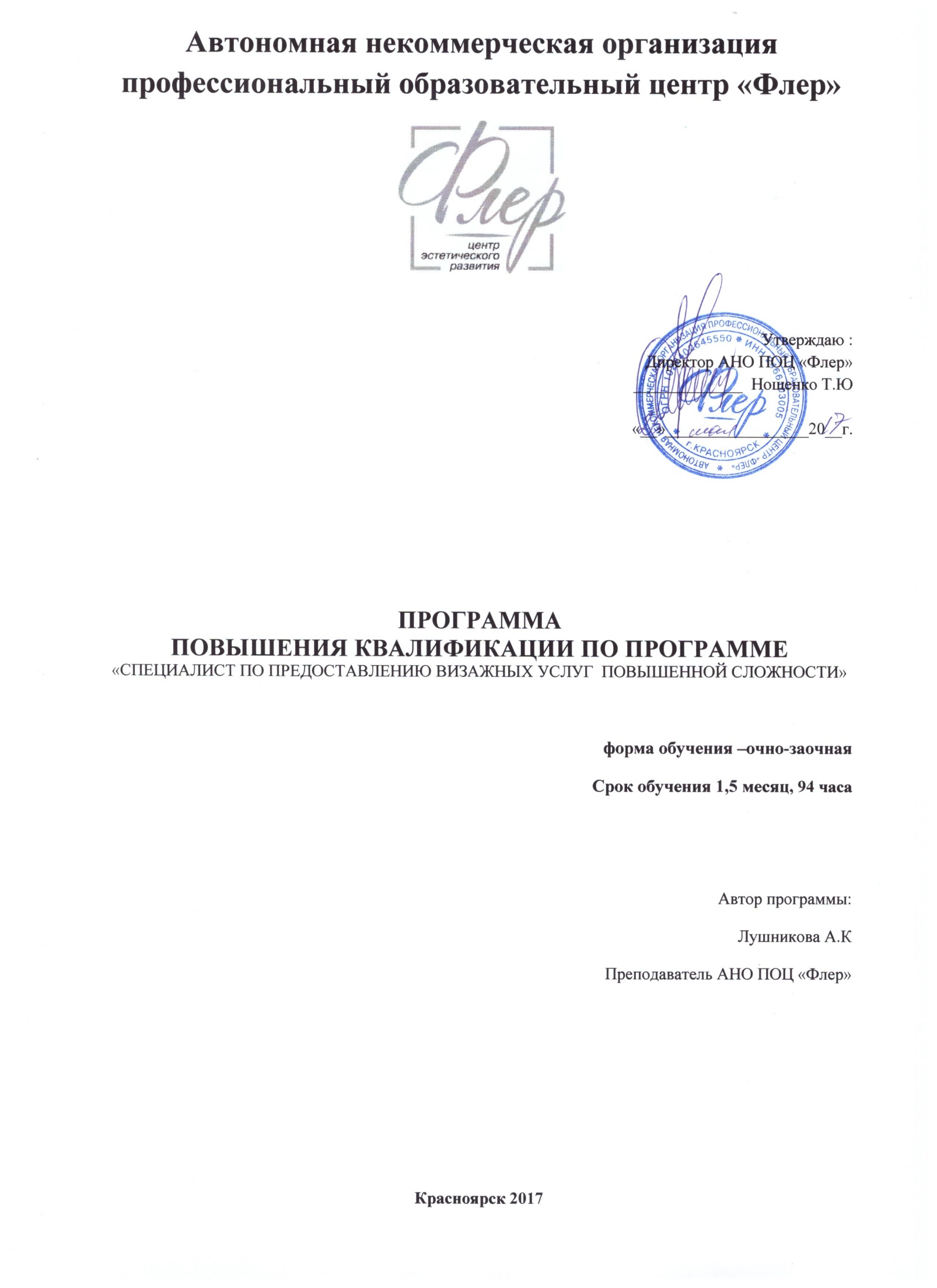 1.Общие положения.Настоящая программа предназначена для обучения слушателей в рамках повышения квалификации по программе «Специалист по предоставлению визажных услуг повышенной сложности» и  разработана в соответствии с нормативно правовыми документами:Закона РФ «Об Образовании» от 29.12.2012 №273-ФЗ; Профессионального стандарта “ Специалист по предоставлению визажных услуг”, утвержденного приказом Минтруда России от 22.12.2014 №1080 ,зарегистрированного в Минюсте России 23 января 2015 г. Регистрационный N 35693  Приказа Министерства образования и науки РФ от 18 апреля 2013 г. № 292 «Об утверждении Порядка организации и осуществления образовательной деятельности по основным программам профессионального обучения; Общероссийский классификатор специальностей по образованиюОбщероссийский классификатор занятий ОК 010-93Устав АНО ПОЦ «Флер»2.Пояснительная записка2.1. Требования к поступающим.К освоению программы  повышения квалификации по профессии «Специалист по предоставлению визажных услуг повышенной сложности» допускаются лица уже имеющих профессию «Специалист по предоставлению простых визажных услуг» в целях последовательного совершенствования профессиональных знаний, умений и навыков по имеющейся профессии.2.2 Нормативный срок освоения программы Нормативный срок освоения программы повышения квалификации «Специалист по предоставлению визажных услуг повышенной сложности» 94 часа, при очной форме обучения, Режим занятий 3 раза в неделю по 6 академических часов. Для всех видов аудиторных занятий академический час устанавливается продолжительностью 45 минут. Образовательный процесс в организации осуществляется в течении всего календарного года. К концу обучения каждый обучающийся должен уметь выполнять все виды работ, предусмотренные профессиональным стандартом.Данная программа может реализовываться в виде модульного обучения. Четыре модуля практического обучения формирующие специальные знания: Наращивание искусственных ресниц, их коррекция и снятие; биохимическая завивка ресниц; специфический макияж; рисунки по лицу и телу.       2.3 Цель и задачи:Целью реализации программы повышения квалификации по профессии «Специалист по предоставлению визажных услуг повышенной сложности», является совершенствование и получение новых компетенций, и повышение профессионального уровня в рамках имеющейся профессии.А так же предоставление услуг повышенной сложности по наращиванию и коррекции искусственных ресниц , химической и биохимической завивке натуральных ресниц, специфическому визажу, в том числе с использованием  рисунков на теле и лице в различных  художественных техниках, с целью удовлетворения потребностей клиента, с учетом его индивидуальных особенностей и направлений моды в визажном искусстве.          Задачи:1.Закрепить углубленные знания и навыки, для эффективного развития обучающегося2.Совершенствовать практические, профессиональные умения и  навыки  обучающихся для дальнейшей реализации услуг повышенной сложности.3.Сформировать творческий потенциал обучающихся, стремление к самообразованию.  Программа  практико-ориентирована  и предлагает при отборе учебного материала  обеспеченность его содержания профессиональными задачами  к решению,  которых должен быть готов  обучающийся, претендующий на заявленную им квалификацию. Лекционные и практические занятия проводятся группами не более 8 человек. Программа повышения квалификации  включает  следующие учебные модули:Теоретическое обучение.Модули формирующие специальные знания. Практическое обучение.Программой предусмотрены следующие виды аттестации текущий контроль в виде устного опроса учащихся и промежуточная аттестация в виде дифференцированного зачета, что создает условия для подготовки обучающего  к итоговой аттестации.Итоговая аттестация проводится в виде практического задания (самостоятельное наращивание ресниц, самостоятельная биозавивка ресниц, выполнение на выбор фантазийного, конкурсного, подиумного , медийного или ретро макияжа; выполнение графического, художественного , детсткого фейс арта; выполнение графического, свадебного, креативного, детского боди арта ) за счет времени, отведенного на практическое обучение.При успешном прохождении  итоговой аттестации выпускнику присваивается, квалификация «Специалист по предоставлению визажных услуг повышенной сложности»  и выдается свидетельство установленного образца.Последовательность и распределение учебных дисциплин, количество часов, отводимое на изучение отдельных тем рабочих программ дисциплин, последовательность их изучения, могут изменяться в случае необходимости при условии, что программа будет выполнена полностью по общему количеству часов.2.4Контроль и оценка результатов освоения программы повышения квалификации Парикмахеров 4 разряда.АНО ПОЦ «Флер», реализующая программу повышения квалификации «Специалист по предоставлению визажных услуг повышенной сложности», обеспечивает образовательный процесс проведением текущего контроля, промежуточной аттестации и итогового квалификационного экзамена. Текущий контроль проводится преподавателем в процессе обучения в форме устного опроса.Промежуточная аттестация: письменный зачет, что создает условия для подготовки обучающего к итоговой аттестации.К итоговой аттестации допускаются обучающиеся, не имеющие академической задолженности и в полном объеме выполнившие учебный план.Итоговая аттестация проводится в виде  квалификационного письменного экзамена  и практического задания (покраска, стрижка,) за счет времени, отведенного на практическое обучение.При успешном прохождении  итоговой аттестации выпускнику присваивается, квалификация «Специалист по предоставлению визажных услуг повышенной сложности»и выдается свидетельство установленного образца, по отдельным модулям практического обучения выдается сертификат.Последовательность и распределение учебных дисциплин, количество часов, отводимое на изучение отдельных тем рабочих программ дисциплин, последовательность их изучения, могут изменяться в случае необходимости при условии, что программа будет выполнена полностью по общему количеству часов.2.4 Требования к результатам освоения программы «Специалист по предоставлению визажных услуг».ОК 1. Понимать сущность и социальную значимость своей будущей профессии, проявлять к ней устойчивый интерес.ОК 2. Организовывать собственную деятельность, определять методы и способы выполненияпрофессиональных задач, оценивать их эффективность и качество.ОК 3. Решать проблемы, оценивать риски и принимать решения в нестандартных ситуациях.ОК 4. Осуществлять поиск, анализ и оценку информации, необходимой для постановки и решения профессиональных задач, профессионального и личностного развития.ОК 5. Использовать информационно-коммуникационные технологии для совершенствованияпрофессиональной деятельности.ОК 6. Работать в коллективе и команде, обеспечивать ее сплочение, эффективно общаться сколлегами, руководством, потребителями.ОК 7. Ставить цели, мотивировать деятельность подчиненных, организовывать и контролировать их работу с принятием на себя ответственности за результат выполнения заданий.ОК 8. Самостоятельно определять задачи профессионального и личностного развития, заниматься самообразованием, осознанно планировать повышение квалификации.ОК 9. Быть готовым к смене технологий в профессиональной деятельностиОбучающийся должен обладать профессиональными компетенциями, соответствующими видам деятельности: ПК 2.1. Организовывать подготовительные работы по обслуживанию заказчика.ПК 2.2  Выполнять наращивание и коррекцию искусственных ресниц. ПК 2.3  Выполнять биохимическую завивку ресниц. ПК 2.4. Выполнять специфический макияж.ПК 2.5. Выполнять рисунки на лице и теле в различных художественных техниках.ПК 2.6. Организовывать заключительные работы по обслуживанию заказчика3.Квалификационная характеристикаВ ходе итоговой аттестации   обучающийся   должен Знать:Санитарные правила и нормы (СанПиН), применяемые при оказании услуг по наращиванию, биозавивке ресниц,Основы колористики и стиля.Колористические типы внешности и формы лица;Состав и свойства, сроки годности профессиональных препаратов и материалов используемых при наращивании, биозавивке ресниц, при выполнении спецефического макияжа, нательных рисунков. Технологию демакияжа лица и тела;Направления моды в визаже;Виды декоративных элементов для специфического макияжа, и нательных рисунков.Технологию классического, объемного наращивания ресниц.Технологию биохимической завивки ресниц.Изобразительные средства макияжа и правила их примененияТехнику коррекции нарощенных ресниц и их снятие;Технику выполнения образного, медийного,  подиумного макияжа.Материалы для декорирования ресниц, способы их наложенияНормы расхода препаратов, времени на выполнение работ;Правила эксплуатации и хранение оборудования, инструментов;Правила оказания первой помощи;Психологию общения и профессиональную этику;Правил, современные формы и методы обслуживания потребителя;Анатомические, физиологические и гистологических характеристики кожи и ее придатков;Основы композиции, графика.     Уметь:Оганизовывать рабочее место;Организовывать подготовительные и заключительные работы;Определять колористический тип.Определять индивидуальные особенности внешности клиента, анатомические особенности  лица и роста ресниц.Выполнять демакияж лица и тела.Подготавливать кожу к нанесению профессиональной косметикиПодбирать профессиональные средства и материалы для выполнения наращивания и коррекции ресниц, биозавивки ресниц, спецефического  макияжа и соблюдать сроки годности. Проводить тест на аллергическю реакцию  Пользоваться профессиональными инструментами;10.   Выполнять классическое, объемное наращивание ресниц в соответствии с технологией.11.   Выполнять декорирование ресниц при помощи страз ,блесток и цветного пера.12.   Выполнять коррекцию и снятие искусственных ресниц13.   Выполнять спецефический макияж14.   Выполнять биохимическу завивку ресниц с соблюдением норм времени.15.   Выполнять рисунки на лице и теле15.  Применять декоративные элементы при выполнении специфического макияжа16.Оказывать консультации  по уходу за искусственными ресницами и ресницами с биохимической завивкой17. Проводить бактерицидную обработку рабочего места.18. Проводить дезинфекцию и стерилизацию инструмента и расходных материалов19. Использовать оборудование в соответствии с правилами эксплуатацииИметь представление:Правилах противопожарных мероприятий и производственной техники безопасности.При успешном прохождении  итоговой аттестации выпускнику присваивается, квалификация «Визажист».4.Функциональная карта вида трудовой деятельности.5.Объем и наименование  учебных модулей. Форма контроля. Учебно-тематические планы. Содержание модулей.Теоретическое обучение1. Психология общения с клиентом, профессиональная этика и современные формы обслуживания клиента.Тематический план модуля №1.Содержание модуля№1Психология общения с клиентом, профессиональная этика и современные формы обслуживания клиента.2. Анатомия и физиология кожи и ее придатковТематический план модуля №2  Содержание модуля№2 Анатомия и физиология кожи и ее придатков3. Санитарно-гигиенические правила.Тематический план модуля №3Содержание модуля№3 Санитарно-гигиенические правила.Состав и свойства косметической продукции и воздействие на кожу, нормы расхода Тематический план модуля №4Содержание модуля№4Состав и свойства косметической продукции и воздействие на кожу, нормы расхода.5. МатериаловедениеТематический план модуля №5Содержание модуля№5Материаловедение6.Правила противопожарных мероприятий. Охрана труда.Тематический план модуля №6Содержание модуля№6Правила противопожарных мероприятий. Охрана труда.Модули формирующие специальные знания. 1.Наращивание искусственных ресниц, коррекция и снятие.Тематический план модуля №1Содержание модуля№1Наращивание искусственных ресниц, коррекция и снятие.2. Биохимическая завивка ресницТематический план модуля №2Содержание модуля№2Окрашивание ресниц и бровей 3. Спецефический макияжТематический план модуля №3Содержание модуля№3Спецефический макияж4. Художественные рисунки на лице и телеТематический план модуля №4Содержание модуля №4Художественные рисунки на лице и теле6.2Практическое обучение.1.Наращивание искусственных ресниц, их коррекция и снятие.Инструктаж по содержанию занятия, организации рабочего места (санитарно- гигиеническая, бактерицидная обработка) , по технике безопасности труда. Ознакомление с профессиональными средствами и материалами для демакияжа. Освоение техники демакияжа.  Выполнение подготовительных работ дезинфекция и стерилизация инструмента, визуальный осмотр, оценка и анализ состояния натуральных ресниц, согласование способа наращивания ресниц с моделью. Обучение приемам владения пинцетами  при наращивании ресниц под руководством педагога. Освоение способа подбора  профессиональных средств и материалов для наращивания ресниц  и их коррекции. Соблюдение инструкции применения косметических средств, норм расходования и сроков годности.Освоение способа подбора ресниц в соответствии с типом лица, формой глаза и особенностями внешности клиента.Обучение моделированию различных эффекты при наращивании ресниц.Освоение технологии  наращивания ресниц  и коррекции формы глаза.Обучение грамотному подбору и консультированию по профессиональным препаратам для ухода  за искусственными ресницами в домашних условиях.Выполнение заключительных работ по обслуживанию клиентов : обсуждение качества выполненной услуги, расчет стоимости услуги для клиента и уборка рабочего места.2.Биохимическая завивка ресниц.Инструктаж по содержанию занятия, организации рабочего места (санитарно- гигиеническая, бактерицидная обработка) , по технике безопасности труда. Выполнение подготовительных работ дезинфекция и стерилизация инструментов, визуальный осмотр, оценка и анализ состояния натуральных ресниц модели, тестирование на аллергическую реакцию. Освоение техники демакияжа. Ознакомление с профессиональными средствами и материалами для биохимической завивки ресниц. Освоение техники подбора профессиональных средств и соблюдение очередности применения составов для биохимической завивки ресниц, а так же нормы расходования и сроков годности препаратов.Обучение технологии биохимической завивке ресниц. Обучение грамотному подбору и консультированию по профессиональным препаратам для ухода  за завитыми ресницами в домашних условиях.Выполнение заключительных работ по обслуживанию клиентов : обсуждение качества выполненной услуги, расчет стоимости услуги для клиента и уборка рабочего места.3. Специфический макияж Инструктаж по содержанию занятия, организации рабочего места (санитарно- гигиеническая, бактерицидная обработка рабочего места) , по технике безопасности труда. Выполнение подготовительных работ дезинфекция и стерилизация инструментов, визуальный осмотр, оценка и анализ состояния поверхности кожи модели, тестирование на аллергическую реакцию .Определять цветовой тип внешности модели. Определять анатомические пропорции, формы и детали лица. Научиться читать лицо. Научиться разрабатывать эскизы применяя графику и художественный рисунок. Грамотно компоновать рисунок на лице.Выполнять подбор профессиональных средств и материалов для специфического макияжа и телевизионного грима. Освоить технику демакияжа.Подготовить кожу к нанесению декоративной косметики и гриму.Выполнять свето –теневую коррекцию лица при помощи изобразительных средств в макияже и гриме под руководством педагога. Освоить технику выполнения различных видов специфического макияжа под руководством педагога. Практическая отработка на модели конкурсного макияжа. Практическая отработка на модели образного макияжа. Практическая отработка на модели подиумного макияжа. Практическая отработка на модели мидийного макияжа. Практическая отработка на модели ретромакияжа макияжа.Научиться применять декоративные элементы (перья, стразы, блестки, пайетки) совместно с декоративными средствами для макияжа и гримом при выполнеии специфического макияжа.Выполнять заключительные работы по обслуживанию клиентов: обсуждение качества выполненной услуги, расчет стоимости услуги для клиента и уборка рабочего места.4. Художественные рисунки на лице и телеИнструктаж по содержанию занятия, организации рабочего места (санитарно- гигиеническая, бактерицидная обработка рабочего места) , по технике безопасности труда. Выполнение подготовительных работ: визуальный осмотр, оценка и анализ состояния поверхности кожи модели, тестирование на аллергическую реакцию .Научиться определять колористический тип внешности модели. Определять анатомические пропорции, формы, детали лица и тела. Выполнить подбор профессиональных средств и материалов для фейс арта и боди арта с учетом индивидуальных особенностей.Освоить технику демакияжа.Подготовить кожу к нанесению рисунков на лице и теле.Научиться разрабатывать эскизы применяя графику и художественный рисунок. Грамотно компоновать рисунок на лице и теле.Освоить технику выполнения фейс арта и боди арта под руководством педагога.Научиться применять декоративные элементы (перья, стразы, блестки, пайетки) при выполнении фейс арта и боди арта.Практическая отработка на модели в ручной технике графического фейс арта, художественного, детского. Практическая отработка фейс арта на модели через трафарет. Выполнить боди арт с учетом плоскостных и объемных форм фигуры. Практическая отработка на модели графического , свадебного, креативного, детского боди арта. Практическая отработка боди арта на модели через трафарет.Выполнять заключительные работы по обслуживанию клиентов: обсуждение качества выполненной услуги, расчет стоимости услуги для клиента и уборка рабочего места.5. Самостоятельное выполнение работ визажиста.Самостоятельное выполнение под наблюдением мастера (инструктора) производственногообучения всех видов работ, входящих в круг обязанностей специалиста по предоставлению визажных услуг повышенной сложности.Закрепление и совершенствование навыков работы визажиста.Квалификационная пробная работа по фэйс арту и боди арту.7. График учебного процессаВ Графике учебного процесса указывается последовательность реализацииосновной профессиональной образовательной программы «Специалист по предоставлению простых визажных услуг»  включая теоретическое обучение, практическое обучение, промежуточную и итоговую аттестацию.График учебного процесса специальности представлен в Приложении 1.8.Формы аттестации.Формы промежуточной и итоговой аттестации.Промежуточная аттестация проводится в виде дифферинцированного зачета.Итоговая аттестация  проводится в виде квалификационный экзамен для определения соответствия полученных знаний, умений и навыков настоящей программе профессиональной подготовки по профессии «Специалист по предоставлению простых визажных услуг». Квалификационный экзамен включает в себя практическую квалификационную работу (отработка техники указанной в экзаменационном билете) и проверку теоретических знаний в виде устного экзамена в пределах квалификационных требований, указанных в программе. Результаты квалификационного экзамена оформляются протоколом заседания экзаменационной комиссии. К проведению квалификационного экзамена привлекаются представители работодателей. 9.Форма документа, выдаваемого по результатам освоения программы.Свидетельство о повышении квалификации установленного образца за весь курс повышения квалификации. За отдельные модули формирующие специальные знания и практическое обучение выдается сертификат.10.Условия реализации программы.Преподавание осуществляется преподавателем, который имеет профессиональное образование, квалификацию по профилю преподаваемой программы и опыт практической работы не менее 2-х лет.11.Материально техническое обеспечение программы.Специализированный кабинет оснащенный для проведения теоретических (лекций) и практических занятий: доской-1 шт., столики -8 шт., стулья 8 шт., кушетки 4 шт, сухожаровой шкаф, УЗ мойка, бактерицидная лампа, зеркала по всему периметру кабинета,  наборы кистей 6 комплектов, силиконовые губки для макияжа, пуховки для пудры, декоративная профессиональная косметика, аквагрим (грим на водной основе), супра колор(грим на жирной основе),пинцет прямой, пинцет угловой, диски ватные, гипоаллергенный клей для наращивания ресниц, ресницы разных размеров и толщины, кольцо для клея, пластырьдля фиксации нижних ресниц, нефритовый камень, праймер для ресниц, ремувер для снятия ресниц, бигуди для химзавивки ресниц, силиконовые подушечки под глаза, составы для хим завивки ресниц, микробраши для ресниц.12.Информационно методическая литература.1.Г.Бадалова «1001 секрет косметолога» Ростов н/Д:Феникс, 20022003г.2.Дрибноход Ю.Ю. «Введение в косметологию: пособие для косметичек-массажисток.»- СПб.:Питер, 2000 г.3.«Безопасность и гигиена труда. Гигиена и медицина труда»- Библиографическая информация.4.«Правоведение (полный курс)М.Б.Смоленский 20025. « Гражданский кодекс РФ»6. « Конституция РФ»7.«Охрана труда» универсальный справочник Г.Ю.Касьяновой, 2014 г.8.«Санитарные правила и нормы» СанПин 2014г.9.« Кожные и венерические болезни» Б.Т.Виленьчик 2002г.10. « Анатомия и физиология человека» А.А.Швырев 2015г.11.Гуськов С.Искусство грима. М., 1932.12.Кузнецова В.Кинофизиогномика.-М.: Искусство, 1978. –175 с13.Роман Егоров, Боди-арт и граффити, М., 134 стр, 2004г
14. Роман Егоров, Татуировки. Пирсинг, Боди-арт, практическое издание, М., 2003г.
15. Маккиавили М., Боди-арт, изд-во АСТ, 96 стр, 2007г
16. Алена Рубан, Наращивание ресниц. Пособие для профессионалов и тех кто хочет ими стать.Изд.:Середняк Т.К, 2014г., 200с.СОДЕРЖАНИЕ: 1 Общие положения                                                                               2.Пояснительная записка                                                                          2.1.Требования к поступающим                                                                   2.2. Нормативный срок  освоения программы    2.3 Цели и задачи         2.4 Контроль и оценка результатов освоения программы повышения квалификации.   2.5 Требования к освоению программы повышения квалификации «Специалист по предоставлению визажных услуг повышенной сложности».    2.6  Трудовые функции3.Квалификационная характеристика4.Функциональная карта вида трудовой деятельности5.Объем и наименование учебных модулей. Форма контроля.6.Учебно методические планы. Содержание модулей.    6.1 Теоретическое обучение              -модули формирующие общие знания              -модули формирующие специальные знания    6.2 Практическое обучение7.График учебного процесса.8.Формы аттестаций9.Форма документа, выдаваемого по результатам освоения программы.10.Условия реализации программы.11.Материально техническое обеспечение программы.12.Информационно методическая литература.Обобщенные трудовые функцииТрудовые функциикоднаименованиеуровень квалификациинаименованиекодуровень квалификацииAПредоставление визажных услуг повышенной сложности4Наращивание искусственных ресниц, их коррекция и снятиеВ/01.55AПредоставление визажных услуг повышенной сложности4Химическая и биохимическая завивка ресницВ/02.55AПредоставление визажных услуг повышенной сложности4Выполнение специфического макияжаВ/03.55AПредоставление визажных услуг повышенной сложности4Выполнение рисунков или их элементов на лице и теле в различных художественных техникахВ/04.55№ п/пУчебные модулиВсего часовИз них теорет. занятияИз них практ. занятияФорма контроляМодули формирующие общие знания1.Психология общения с клиентом, профессиональная этика и современные формы обслуживания клиента.11-Устный опрос2.Анатомия и физиология кожи и ее придатков11-Устный опрос3.Санитарно-гигиенические правила.11-Устный опрос4.Состав и свойства косметической продукции и воздействие на кожу, нормы расхода.22-Устный опрос5.Материаловедение22-Устный опрос6.Правила противопожарных мероприятий. Охрана труда.11-Устный опросПромежуточная аттестация 44Практическое обучение и модули формирующие специальные знания. 7.Наращивание искусственных ресниц, их коррекция и снятие615Устный опрос8.Биохимическая завивка ресниц615Устный опрос9.Специфический макияж34628Устный опрос10.Художественные рисунки на лице и теле32230Устный опросИтоговая аттестация4-4Квалификационный экзаменИтого:941876№ темы                               Название темыКоличество часов1.Психологические основы общения.0,52.Профессиональная этика и эстетика0,5Итого:1 час№Наименование разделов, учебных модулей и темСодержание темыКоличество часовКод трудовых функций.1Психологические основы общения.Психологические основы общения. Психологические этапы процесса обслуживания клиентов. Поведение человека;  Психологический контакт. Коммуникативные умения и навыки. 0,5В/01.5В/02.5В/03.5В/04.52Профессиональная этикаОбласти эстетической деятельности человека. Эстетические требования к внешнему облику работника сферы обслуживания. Этическая культура. Профессиональная этика. Правила и современные формы обслуживания клиента0,5В/01.5В/02.5В/03.5В/04.5№ темы                               Название темыКоличество часов1Анатомия и физиология кожи и ее придатков1Итого:1час№Наименование разделов, учебных модулей и темСодержание темыКоличество часовКод трудовых функций.1Анатомия и физиология кожи и ее придатковСхема строения кожи. Слои кожи: эпидермис, дерма, гиподерма. Функции кожи. Придатки кожи: потовые и сальные железы, волосы. Инфекционные и неинфекционные заболевания кожи. Расовые особенности кожи.1 часВ/01.5В/02.5В/03.5В/04.5№ темы                               Название темыКоличество часов1Санитарно-гигиенические правила1Итого:1час№Наименование разделов, учебных модулей и темСодержание темыКоличество часовКод трудовых функций.1Санитарно-гигиенические правилаПонятие о санитарии и гигиене. Асептика и антисептика. Дезинфекция ее типы и виды. Предстерилизационная очистка. Стерилизация ее методы. Аптечка визажиста, ее состав и применение.Дез средства и обработка металлических инструментов визажиста. Разновидности стерилизаторов. Роль медицинского осмотра специалиста по визажу. Правила личной гигиены .1В/01.5В/02.5В/03.5В/04.5№ темы                               Название темыКоличество часов1Состав и свойства косметической продукции и воздействие на кожу, нормы расхода.2Итого:2часа№Наименование разделов, учебных модулей и темСодержание темыКоличество часовКод трудовых функций.1Состав и свойства косметической продукции и воздействие на кожу, нормы расхода.Профессиональные материалы и средства для наращивания искусственных ресниц, коррекции, снятия ресниц. Материалы и средства для  биозавивки натуральных ресниц их состав и свойства, консистенция, текстура. Состав и свойства декоративной косметики для специфического макияжа и рисунков по лицу и телу. Приемы и методы тестирования косметических средств. Запрещенные компоненты. Побочные действия от средств, возможные аллергические реакции.  Правила размещения на рабочем столе, правила применения и хранения, нормы расхода, сроки годности. Обзор рынка декоративной косметики.2В/01.5В/02.5В/03.5В/04.5№ темы                               Название темыКоличество часов112Инструменты, декоративная косметика для специфического макияжа, боди арта, фейс арта, гримма1Итого:2 час№Наименование разделов, учебных модулей и темСодержание темыКоличество часовКод трудовых функций.1Материаловедение Модные тенденции в визажном искусстве. Инструменты и приспособления для выполнения специфического визажа, боди арта, фейс арта грима. Виды декоративных элементов. Организация рабочего места визажиста. Оборудование: столик, кресло визажиста.Виды косметическогобелья, используемые при выполнении визажных услуг повышенной сложности.1В/03.5В/04.5№ темы                               Название темыКоличество часов1Электробезопасность, пожарная безопасность0,52Охрана труда0,5Итого:1час№Наименование разделов, учебных модулей и темСодержание темыКоличество часовКод трудовых функций.1Электробезопасность, пожарная безопасностьЭлектро- и пожарная безопасность в учебном помещении. Соблюдение правил пользования электронагревательными приборами, электроаппаратами.Защитное заземление. Оказание первой помощи при поражении электрическим током.Возможные причины загорания в учебном помещении, на рабочем месте визажиста. Правила поведения при возникновении загорания, правила пользования огнетушителями. Прядок вызова пожарной команды.0,5В/01.5В/02.5В/03.5В/04.52Охрана труда Соблюдение правил безопасности труда, производственной санитарии и трудовой дисциплины. Правила безопасности при работе с легко воспламеняющимися веществами, а так же веществами вызывающими аллергические заболевания. Оказание первой медицинской помощи при несчастных случаях.0,5В/01.5В/02.5В/03.5В/04.5№ темы                               Название темыКоличество часов1Профессиональные средства и материалы для наращивания искусственных ресниц.0,52Наращивание искусственных ресниц, коррекция и снятие0,5Итого:1 час№Наименование разделов, учебных модулей и темСодержание темыКоличество часовКод трудовых функций.1Профессиональные средства и материалы для наращивания, коррекции икусственных ресниц.Разновидности ресниц: норка, соболь, шелк, селиконХарактеристики клея для ресницвспомогательные жидкости :закрепители, праймеры , и т.дСредства для снятия искусственных ресницВыбор инструмента для наращивания ресниц и уход за ним. Дезинфекция и стерилизация инструментов.Аксессуары для наращивания ресниц. Косметическое одноразовое белье для проведения процедуры наращивания ресниц и их коррекции.0,5В/01.52Наращивание искусственных ресниц, коррекция и снятиеФункции ресниц. Тестирование на аллергическую реакцию. Виды (объемы) наращивания ресниц. Моделирование эффектов : натуральный, кукольный, лисий, белечий, разряженный. Способ подбора ресниц в соответствии с  типом лица. Технология наращивания и основные приципы  моделирования и коррекции формы глаза (глубоко посаженные, узкие, выпуклые и т.д). Последовательность и этапы работы. Технология коррекции и снятия искусственных ресниц. Уход за нарощенными ресницами в домашних условиях и за натуральными после снятия . Показания и противопоказания к наращиванию ресниц 0,5В/01.5№ темы                               Название темыКоличество часов1Профессиональные средства и материалы для биохимической завивки  ресниц0,52Этапы проведения биохимической завивки ресниц0,5Итого:1 час№Наименование разделов, учебных модулей и темСодержание темыКоличество часовКод трудовых функций.1Профессиональные средства и материалы для биохимической завивки ресницПрофессиональные средства и материалы для биохимической завивки ресниц: бигуди для ресниц, средства для очистки ресниц, средства для фиксации, клей для кожи и т.д. Время выдержки каждого средства и нормы расхода. Организация рабочего места. Косметическое одноразовое белье для проведения биохимической завивки ресниц.0,5В/02.52Этапы проведения биохимической завивки ресницПодбор бигудей для биохимической завивки ресниц. Тестирование на аллергическую реакцию. Показания и противопоказания к биохимической завивки ресниц. Последовательность и этапы работы. Уход за завитыми ресницами  в домашних условиях. 0,5В/02.5№ темы                               Название темыКоличество часов1Основы колористики и стиля0,52Колористический тип внешности и чтение лица0,53Специфический макияж5Итого:6 часов№Наименование разделов, учебных модулей и темСодержание темыКоличество часовКод трудовых функций.1Основы колористики и стиляЦветовой круг. Цветоведение. Основные правила сочетания цветов. Холодные и теплые оттенки в палитре средств для грима. Эмоциональное воздействие цвета на человека. Направления моды .1В/03.5В/04.5Колористические типы внешности. Формы лица.Характеристика основных типов внешности. Методика определенияцветового типа внешности. Цветовые решения. 1В/03.5В/04.5Специфический макияжНазначение специфического макияжа. Основы композиции, графика (объемная и плоскостная), художественный рисунок, разработка эскиза. Виды специфического макияжа: конкурсный, образный, подиумный, мидийный, ретромакияж. Виды декоративных материалов для  макияжа (пайетки, бисер, блестки, стразы, бумага, сетка, кружево). Особенности расположения и способы закрепления элементов.Подиумный макияж. Обзор модных тенденций. Отличительные особенности от конкурсного макияжа. Техники и приемы выполнения подиумного макияжа. Этапы работы.Конкурсный макияж.Разработка образа и эскиза для модели. Совмещение визажных техник с техниками грима (текстуры и спецэффекты). Фантазийный макияж. Технология создания масок для сказочного, фантазийного образа.Ретромакияж 20-90 годы, стилизация.Медийный телевизионный макияж, технология выполнения. Зависимость освещения и макияжа. Косметика для ТВ. Отличия телевизионного грима от грима в кино и театре. Особенности мужского макияжа. 
4В/03.5В/04.5№ темы                               Название темыКоличество часов1Фейс арт12Боди арт1Итого:2 часа№Наименование разделов, учебных модулей и темСодержание темыКоличество часовКод трудовых функций.1Фейс артОсновы композиции, графика. Художественный рисунок и разработка эскиза для фейс арта, работа с готовыми эскизами. Направления моды. Технология демакияжа. Особенности косметических средств для снятия макияжа. Подготовка кожи к фейс арту. Технология нанесения аква грима. Тонировка, растушовка, грунтовка. Детальная прорисовка отдельных элементов рисунка. Трафарентная техника.Виды фейс арта : свадебный, художественный, графический, тематический, детский. Поэтапная техника выполнения фейс арта. 1В/03.5В/04.52Боди артОсновы композиции, графика. Художественный рисунок и разработка эскиза для боди арта, работа с готовыми эскизами. Направления моды. Подготовка кожи к боди арту и коррекция фигуры. Особенности работы с  плоскостными формами и объемами фигуры.Виды боди арта : конкурсный, тематический, боди арт для беременных. Специфика работы.1В/03.5В/04.5